      УПРАВЛЕНИЕ ОБРАЗОВАНИЯ   АДМИНИСТРАЦИИ АЛЕКСЕЕВСКОГО ГОРОДСКОГО ОКРУГА  ПРИКАЗ   «04» февраля 2020 г. 	 	 	 	 	 	                                              №____104__  Об установлении родительской платы за  присмотр и уход за детьми в  дошкольных образовательных  
организациях   В соответствии со статьей 65 Федерального закона от 29 декабря 2012  года №273 – ФЗ «Об образовании в Российской Федерации», постановлением  Правительства  Белгородской  области  от  27  января  2020  года  №21-пп  «  Об  установлении 	максимального 		размера 	родительской 	платы, 		взимаемой 	с  родителей   (законных   представителей)   за   присмотр   и   уход   за   детьми   в  государственных 	и 	муниципальных 		образовательных 		организациях,  реализующих 	образовательные 	программы 	дошкольного 	образования, 	в  Белгородской   области   в   2020   году»,   в   целях   обеспечения   доступности  дошкольного образования в Алексеевском городском округе, создания условий  для 	повышения 	качества 	образовательных 	услуг 		в 	муниципальных  образовательных   организациях,   реализующих   образовательные   программы  дошкольного образования    приказываю:  1. 	Установить  родительскую  плату  за  присмотр  и  уход  за  детьми  в  организациях, 	реализующих 	основную 	общеобразовательную 	программу  дошкольного  образования  на  территории  Алексеевского  городского  округа,  в  следующем размере: 80 рублей в день на 1 ребенка.   2. 	Централизованной  бухгалтерии  (Демьяновой  В.В.)  производить  расчет родительской  платы в соответствии с п.1 настоящего приказа.   3. 	Настоящий  приказ  вступает  в  силу  с  момента  его  подписания  и  распространяется на правоотношения, возникшие с 01 января 2020 года.   4.    Контроль за исполнением приказа возложить на начальника отдела  дошкольного образования Жукову Е.М.  Начальник управления образования   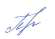 администрации Алексеевского  
городского округа                Л.А. Полухина  